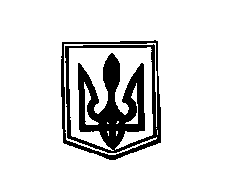 У К Р А Ї Н АВАСИЛІВСЬКИЙ ЗАКЛАД ЗАГАЛЬНОЇ СЕРЕДНЬОЇ ОСВІТИКІЛІЙСЬКОЇ  МІСЬКОЇ  РАДИ ОДЕСЬКОЇ ОБЛАСТІ    Н А К А З01 вересня  2021 року                              с.Василівка                                                   №  113Про організацію роботи з охорони праці та  безпеки життєдіяльності у 2021-2022 навчальному році     На виконання  Законів України «Про освіту», «Про охорону праці», «Про дорожній рух», «Про забезпечення санітарного та епідемічного благополуччя населення», «Положення про порядок розслідування нещасних випадків, що сталися із здобувачами освіти під час освітнього процесу», затвердженого наказом Міністерства освіти і науки України від 16.05.2019 № 659, «Положення про організацію роботи з охорони праці та безпеки життєдіяльності учасників освітнього процесу в установах і закладах освіти», затвердженого Наказом Міністерства освіти і науки України від 26.12.2017 № 1669, на виконання наказу відділу освіти та молодіжної політики від 20.08.2020 року «Про організацію роботи з охорони праці та  безпеки життєдіяльності в закладах освіти Кілійського міської ради у 2021-2022 навчальному році» та з метою створення безпечних умов у закладах освіти ОТГ, запобігання травматизму серед учнів, вихованців та працівників НАКАЗУЮ:Адміністрації НВК:Організувати роботу з питань охорони праці працівників, безпеки життєдіяльності учнів та вихованців закладу у відповідності до Положення про організацію роботи з охорони праці та безпеки життєдіяльності учасників освітнього процесу в установах і закладах освіти, затвердженого наказом Міністерства освіти і науки України від 26.12.2017 № 1669.Організувати роботу щодо розроблення та періодичного перегляду інструкцій з охорони праці  для працівників та інструкцій з безпеки життєдіяльності  для учнів та вихованців (відповідно до «Положення про розробку інструкцій з охорони праці» затвердженого наказом Держнаглядохоронпраці України від 29.01.1998 №9, зі змінами).Забезпечити проведення всіх видів інструктажів з охорони праці працівників та безпеки життєдіяльності учнів та вихованців (відповідно до Положення про порядок проведення навчання і перевірки знань з питань охорони праці в закладах, установах, підприємствах, підпорядкованих Міністерству освіти і науки України від 18.04.2006 року № 304(зі змінами).Організовувати розслідування нещасних випадків з учасниками освітнього процесу відповідно до Положення про порядок розслідування нещасних випадків, що сталися із здобувачами освіти під час освітнього процесу, затвердженого наказом Міністерства освіти і науки України від 16.05.2019 № 659.Своєчасно укладати колективний договір, який містить розділ з охорони праці, безпеки життєдіяльності та забезпечувати його виконання.ПостійноКонтролювати дотримання працівниками посадових інструкцій у частині забезпечення охорони праці та безпеки життєдіяльності.ПостійноСтворити безпечні умови для проведення освітнього процесу в закладі.Постійно.Розглядати питання дотримання правил охорони праці, безпеки життєдіяльності на педрадах, зборах трудового колективу, проводити звітування з питань профілактики травматизму, виконання заходів розділу з охорони праці колективного договору.ПостійноПровести з працівниками та учнями, згідно з схемами евакуаційних шляхів та виходів, практичне відпрацювання евакуації з приміщень і будівель, щоб унеможливити нещасні випадки та затримку під час евакуації людей у разі виникнення пожеж та інших надзвичайних ситуацій, розробити оперативний план дій та евакуації на випадок виникнення загрози життю та безпеці учнів та працівників.Жовтень-листопад, квітень-травеньКонтролювати  проведення обов’язкових попередніх та періодичних медичних оглядів працівників, учнів закладів освіти.Провести спільні наради з представниками батьківської громадськості, на яких розглянути питання безпеки всіх учасників освітнього процесу під час проведення масових заходів, освітнього процесу, позаурочний час.Здійснити заходи по усуненню недоліків, виявлених комісією з перевірки готовності закладів освіти до нового навчального року та до роботи в 2021-2022 н.р.До 01.09.2021 рокуТримати на контролі наявність та справність первинних засобів пожежогасіння, систем оповіщення, відповідної комплектації аптечок першої допомоги.ПостійноУ випадку надзвичайної ситуації техногенного, природного характеру і пожежної безпеки у закладі освіти діяти відповідно до алгоритму дій.ПостійноСвоєчасно інформувати відділ освіти та молодіжної політики Кілійської міської ради про всі нещасні випадки, що сталися з працівниками закладів освіти, учнями та вихованцями.Призначити відповідальною за організацію роботи з охорони праці, безпеки життєдіяльності, пожежної безпеки в НВК заступника директора з НВР Пимонову Л.П.Призначити відповідальними за організацію роботи з охорони праці, безпеки життєдіяльності, пожежної безпеки в навчальних кабінетах завідувачів кабінетівдо початку 2021-2022 н.рКласним керівникам 1-9 класів, вихователям старшої групи дитячого садка:Організувати профілактичну роботу щодо попередження травматизму серед учасників освітнього процессу. Постійно    Контроль за виконанням даного наказу залишаю за собою.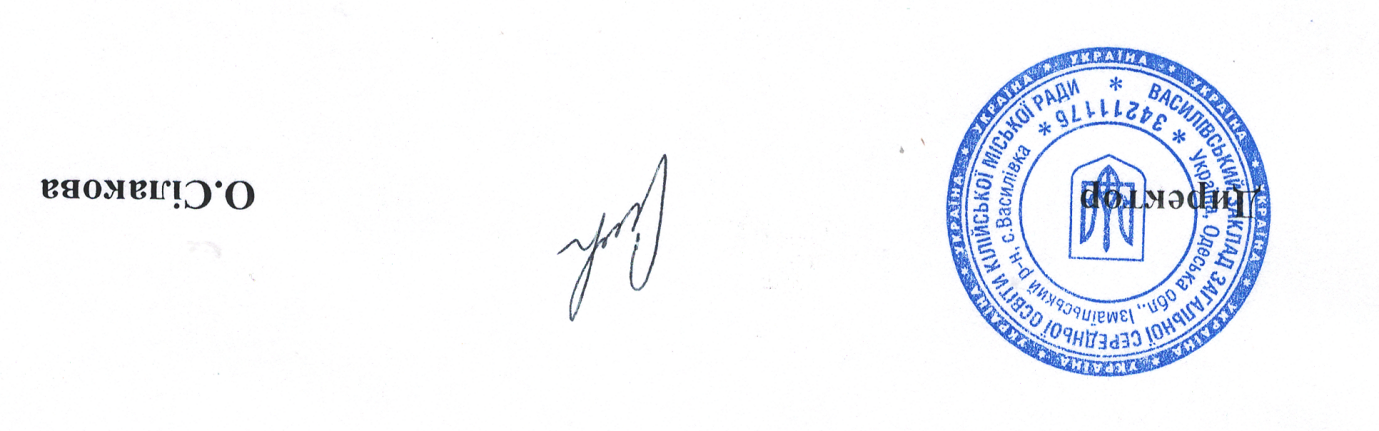 З наказом ознайомлена:Пимонова Л.П.